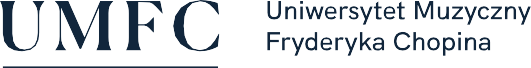 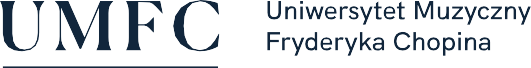 SPOSOBY REALIZACJI I WERYFIKACJI EFEKTÓW UCZENIA SIĘ ZOSTAŁY DOSTOSOWANE DO SYTACJI EPIDEMIOLOGICZNEJ WEWNĘTRZNYMI AKTAMI PRAWNYMI UCZELNINazwa przedmiotu:Konsultacje pisemnej pracy magisterskiejNazwa przedmiotu:Konsultacje pisemnej pracy magisterskiejNazwa przedmiotu:Konsultacje pisemnej pracy magisterskiejNazwa przedmiotu:Konsultacje pisemnej pracy magisterskiejNazwa przedmiotu:Konsultacje pisemnej pracy magisterskiejNazwa przedmiotu:Konsultacje pisemnej pracy magisterskiejNazwa przedmiotu:Konsultacje pisemnej pracy magisterskiejNazwa przedmiotu:Konsultacje pisemnej pracy magisterskiejNazwa przedmiotu:Konsultacje pisemnej pracy magisterskiejNazwa przedmiotu:Konsultacje pisemnej pracy magisterskiejNazwa przedmiotu:Konsultacje pisemnej pracy magisterskiejNazwa przedmiotu:Konsultacje pisemnej pracy magisterskiejNazwa przedmiotu:Konsultacje pisemnej pracy magisterskiejNazwa przedmiotu:Konsultacje pisemnej pracy magisterskiejNazwa przedmiotu:Konsultacje pisemnej pracy magisterskiejNazwa przedmiotu:Konsultacje pisemnej pracy magisterskiejNazwa przedmiotu:Konsultacje pisemnej pracy magisterskiejNazwa przedmiotu:Konsultacje pisemnej pracy magisterskiejNazwa przedmiotu:Konsultacje pisemnej pracy magisterskiejNazwa przedmiotu:Konsultacje pisemnej pracy magisterskiejNazwa przedmiotu:Konsultacje pisemnej pracy magisterskiejNazwa przedmiotu:Konsultacje pisemnej pracy magisterskiejJednostka prowadząca przedmiot:UMFC Filia w BiałymstokuWydział Instrumentalno-Pedagogiczny, Edukacji Muzycznej i WokalistykiJednostka prowadząca przedmiot:UMFC Filia w BiałymstokuWydział Instrumentalno-Pedagogiczny, Edukacji Muzycznej i WokalistykiJednostka prowadząca przedmiot:UMFC Filia w BiałymstokuWydział Instrumentalno-Pedagogiczny, Edukacji Muzycznej i WokalistykiJednostka prowadząca przedmiot:UMFC Filia w BiałymstokuWydział Instrumentalno-Pedagogiczny, Edukacji Muzycznej i WokalistykiJednostka prowadząca przedmiot:UMFC Filia w BiałymstokuWydział Instrumentalno-Pedagogiczny, Edukacji Muzycznej i WokalistykiJednostka prowadząca przedmiot:UMFC Filia w BiałymstokuWydział Instrumentalno-Pedagogiczny, Edukacji Muzycznej i WokalistykiJednostka prowadząca przedmiot:UMFC Filia w BiałymstokuWydział Instrumentalno-Pedagogiczny, Edukacji Muzycznej i WokalistykiJednostka prowadząca przedmiot:UMFC Filia w BiałymstokuWydział Instrumentalno-Pedagogiczny, Edukacji Muzycznej i WokalistykiJednostka prowadząca przedmiot:UMFC Filia w BiałymstokuWydział Instrumentalno-Pedagogiczny, Edukacji Muzycznej i WokalistykiJednostka prowadząca przedmiot:UMFC Filia w BiałymstokuWydział Instrumentalno-Pedagogiczny, Edukacji Muzycznej i WokalistykiJednostka prowadząca przedmiot:UMFC Filia w BiałymstokuWydział Instrumentalno-Pedagogiczny, Edukacji Muzycznej i WokalistykiJednostka prowadząca przedmiot:UMFC Filia w BiałymstokuWydział Instrumentalno-Pedagogiczny, Edukacji Muzycznej i WokalistykiJednostka prowadząca przedmiot:UMFC Filia w BiałymstokuWydział Instrumentalno-Pedagogiczny, Edukacji Muzycznej i WokalistykiJednostka prowadząca przedmiot:UMFC Filia w BiałymstokuWydział Instrumentalno-Pedagogiczny, Edukacji Muzycznej i WokalistykiJednostka prowadząca przedmiot:UMFC Filia w BiałymstokuWydział Instrumentalno-Pedagogiczny, Edukacji Muzycznej i WokalistykiJednostka prowadząca przedmiot:UMFC Filia w BiałymstokuWydział Instrumentalno-Pedagogiczny, Edukacji Muzycznej i WokalistykiJednostka prowadząca przedmiot:UMFC Filia w BiałymstokuWydział Instrumentalno-Pedagogiczny, Edukacji Muzycznej i WokalistykiJednostka prowadząca przedmiot:UMFC Filia w BiałymstokuWydział Instrumentalno-Pedagogiczny, Edukacji Muzycznej i WokalistykiJednostka prowadząca przedmiot:UMFC Filia w BiałymstokuWydział Instrumentalno-Pedagogiczny, Edukacji Muzycznej i WokalistykiRok akademicki:2020/2021Rok akademicki:2020/2021Rok akademicki:2020/2021Kierunek:edukacja artystyczna w zakresie sztuki muzycznejKierunek:edukacja artystyczna w zakresie sztuki muzycznejKierunek:edukacja artystyczna w zakresie sztuki muzycznejKierunek:edukacja artystyczna w zakresie sztuki muzycznejKierunek:edukacja artystyczna w zakresie sztuki muzycznejKierunek:edukacja artystyczna w zakresie sztuki muzycznejKierunek:edukacja artystyczna w zakresie sztuki muzycznejKierunek:edukacja artystyczna w zakresie sztuki muzycznejKierunek:edukacja artystyczna w zakresie sztuki muzycznejKierunek:edukacja artystyczna w zakresie sztuki muzycznejKierunek:edukacja artystyczna w zakresie sztuki muzycznejKierunek:edukacja artystyczna w zakresie sztuki muzycznejSpecjalność:edukacja artystyczna szkolna, muzyka kościelna, prowadzenie zespołów muzycznychSpecjalność:edukacja artystyczna szkolna, muzyka kościelna, prowadzenie zespołów muzycznychSpecjalność:edukacja artystyczna szkolna, muzyka kościelna, prowadzenie zespołów muzycznychSpecjalność:edukacja artystyczna szkolna, muzyka kościelna, prowadzenie zespołów muzycznychSpecjalność:edukacja artystyczna szkolna, muzyka kościelna, prowadzenie zespołów muzycznychSpecjalność:edukacja artystyczna szkolna, muzyka kościelna, prowadzenie zespołów muzycznychSpecjalność:edukacja artystyczna szkolna, muzyka kościelna, prowadzenie zespołów muzycznychSpecjalność:edukacja artystyczna szkolna, muzyka kościelna, prowadzenie zespołów muzycznychSpecjalność:edukacja artystyczna szkolna, muzyka kościelna, prowadzenie zespołów muzycznychSpecjalność:edukacja artystyczna szkolna, muzyka kościelna, prowadzenie zespołów muzycznychForma studiów:stacjonarne drugiego stopniaForma studiów:stacjonarne drugiego stopniaForma studiów:stacjonarne drugiego stopniaForma studiów:stacjonarne drugiego stopniaForma studiów:stacjonarne drugiego stopniaForma studiów:stacjonarne drugiego stopniaForma studiów:stacjonarne drugiego stopniaForma studiów:stacjonarne drugiego stopniaProfil kształcenia:ogólnoakademicki (A)Profil kształcenia:ogólnoakademicki (A)Profil kształcenia:ogólnoakademicki (A)Profil kształcenia:ogólnoakademicki (A)Profil kształcenia:ogólnoakademicki (A)Profil kształcenia:ogólnoakademicki (A)Profil kształcenia:ogólnoakademicki (A)Status przedmiotu:obowiązkowyStatus przedmiotu:obowiązkowyStatus przedmiotu:obowiązkowyStatus przedmiotu:obowiązkowyStatus przedmiotu:obowiązkowyStatus przedmiotu:obowiązkowyStatus przedmiotu:obowiązkowyForma zajęć:ćwiczeniaForma zajęć:ćwiczeniaForma zajęć:ćwiczeniaForma zajęć:ćwiczeniaForma zajęć:ćwiczeniaForma zajęć:ćwiczeniaForma zajęć:ćwiczeniaJęzyk przedmiotu:polskiJęzyk przedmiotu:polskiJęzyk przedmiotu:polskiJęzyk przedmiotu:polskiJęzyk przedmiotu:polskiJęzyk przedmiotu:polskiRok/semestr:R. II, s. III-IVRok/semestr:R. II, s. III-IVRok/semestr:R. II, s. III-IVRok/semestr:R. II, s. III-IVRok/semestr:R. II, s. III-IVRok/semestr:R. II, s. III-IVWymiar godzin:15 godz.Wymiar godzin:15 godz.Wymiar godzin:15 godz.Koordynator przedmiotuKoordynator przedmiotuKoordynator przedmiotuKoordynator przedmiotuKoordynator przedmiotuKierownik Katedry Chóralistyki i Edukacji ArtystycznejKierownik Katedry Chóralistyki i Edukacji ArtystycznejKierownik Katedry Chóralistyki i Edukacji ArtystycznejKierownik Katedry Chóralistyki i Edukacji ArtystycznejKierownik Katedry Chóralistyki i Edukacji ArtystycznejKierownik Katedry Chóralistyki i Edukacji ArtystycznejKierownik Katedry Chóralistyki i Edukacji ArtystycznejKierownik Katedry Chóralistyki i Edukacji ArtystycznejKierownik Katedry Chóralistyki i Edukacji ArtystycznejKierownik Katedry Chóralistyki i Edukacji ArtystycznejKierownik Katedry Chóralistyki i Edukacji ArtystycznejKierownik Katedry Chóralistyki i Edukacji ArtystycznejKierownik Katedry Chóralistyki i Edukacji ArtystycznejKierownik Katedry Chóralistyki i Edukacji ArtystycznejKierownik Katedry Chóralistyki i Edukacji ArtystycznejKierownik Katedry Chóralistyki i Edukacji ArtystycznejKierownik Katedry Chóralistyki i Edukacji ArtystycznejProwadzący zajęciaProwadzący zajęciaProwadzący zajęciaProwadzący zajęciaProwadzący zajęciaCele przedmiotuCele przedmiotuCele przedmiotuCele przedmiotuCele przedmiotuWymagania wstępneWymagania wstępneWymagania wstępneWymagania wstępneWymagania wstępneKategorie efektówKategorie efektówNr efektuNr efektuNr efektuEFEKTY UCZENIA SIĘ DLA PRZEDMIOTUEFEKTY UCZENIA SIĘ DLA PRZEDMIOTUEFEKTY UCZENIA SIĘ DLA PRZEDMIOTUEFEKTY UCZENIA SIĘ DLA PRZEDMIOTUEFEKTY UCZENIA SIĘ DLA PRZEDMIOTUEFEKTY UCZENIA SIĘ DLA PRZEDMIOTUEFEKTY UCZENIA SIĘ DLA PRZEDMIOTUEFEKTY UCZENIA SIĘ DLA PRZEDMIOTUEFEKTY UCZENIA SIĘ DLA PRZEDMIOTUEFEKTY UCZENIA SIĘ DLA PRZEDMIOTUEFEKTY UCZENIA SIĘ DLA PRZEDMIOTUEFEKTY UCZENIA SIĘ DLA PRZEDMIOTUEFEKTY UCZENIA SIĘ DLA PRZEDMIOTUEFEKTY UCZENIA SIĘ DLA PRZEDMIOTUEFEKTY UCZENIA SIĘ DLA PRZEDMIOTUEFEKTY UCZENIA SIĘ DLA PRZEDMIOTUNumer efektu kier./spec.WiedzaWiedza111K2_W3K2_W5WiedzaWiedza222K2_W4UmiejętnościUmiejętności333K2_U7K2_U1UmiejętnościUmiejętności444K2_U8Kompetencje społeczneKompetencje społeczne555K2_K6K2_K7TREŚCI PROGRAMOWE PRZEDMIOTU TREŚCI PROGRAMOWE PRZEDMIOTU TREŚCI PROGRAMOWE PRZEDMIOTU TREŚCI PROGRAMOWE PRZEDMIOTU TREŚCI PROGRAMOWE PRZEDMIOTU TREŚCI PROGRAMOWE PRZEDMIOTU TREŚCI PROGRAMOWE PRZEDMIOTU TREŚCI PROGRAMOWE PRZEDMIOTU TREŚCI PROGRAMOWE PRZEDMIOTU TREŚCI PROGRAMOWE PRZEDMIOTU TREŚCI PROGRAMOWE PRZEDMIOTU TREŚCI PROGRAMOWE PRZEDMIOTU TREŚCI PROGRAMOWE PRZEDMIOTU TREŚCI PROGRAMOWE PRZEDMIOTU TREŚCI PROGRAMOWE PRZEDMIOTU TREŚCI PROGRAMOWE PRZEDMIOTU TREŚCI PROGRAMOWE PRZEDMIOTU TREŚCI PROGRAMOWE PRZEDMIOTU TREŚCI PROGRAMOWE PRZEDMIOTU TREŚCI PROGRAMOWE PRZEDMIOTU TREŚCI PROGRAMOWE PRZEDMIOTU Liczba godzinSemestr ISemestr ISemestr ISemestr ISemestr ISemestr ISemestr ISemestr ISemestr ISemestr ISemestr ISemestr ISemestr ISemestr ISemestr ISemestr ISemestr ISemestr ISemestr ISemestr ISemestr I7,57,5Metody kształceniaMetody kształceniaMetody kształceniaMetody kształcenia1. praca z tekstem i dyskusja 2. praca indywidualna1. praca z tekstem i dyskusja 2. praca indywidualna1. praca z tekstem i dyskusja 2. praca indywidualna1. praca z tekstem i dyskusja 2. praca indywidualna1. praca z tekstem i dyskusja 2. praca indywidualna1. praca z tekstem i dyskusja 2. praca indywidualna1. praca z tekstem i dyskusja 2. praca indywidualna1. praca z tekstem i dyskusja 2. praca indywidualna1. praca z tekstem i dyskusja 2. praca indywidualna1. praca z tekstem i dyskusja 2. praca indywidualna1. praca z tekstem i dyskusja 2. praca indywidualna1. praca z tekstem i dyskusja 2. praca indywidualna1. praca z tekstem i dyskusja 2. praca indywidualna1. praca z tekstem i dyskusja 2. praca indywidualna1. praca z tekstem i dyskusja 2. praca indywidualna1. praca z tekstem i dyskusja 2. praca indywidualna1. praca z tekstem i dyskusja 2. praca indywidualna1. praca z tekstem i dyskusja 2. praca indywidualnaMetody weryfikacjiMetody weryfikacjiMetody weryfikacjiMetody weryfikacjiNr efektu uczenia sięNr efektu uczenia sięNr efektu uczenia sięNr efektu uczenia sięNr efektu uczenia sięNr efektu uczenia sięMetody weryfikacjiMetody weryfikacjiMetody weryfikacjiMetody weryfikacji1. kontrola przygotowanych projektów 1. kontrola przygotowanych projektów 1. kontrola przygotowanych projektów 1. kontrola przygotowanych projektów 1. kontrola przygotowanych projektów 1. kontrola przygotowanych projektów 1. kontrola przygotowanych projektów 1. kontrola przygotowanych projektów 1. kontrola przygotowanych projektów 1. kontrola przygotowanych projektów 1. kontrola przygotowanych projektów 1. kontrola przygotowanych projektów 1, 2, 3, 4, 51, 2, 3, 4, 51, 2, 3, 4, 51, 2, 3, 4, 51, 2, 3, 4, 51, 2, 3, 4, 5KORELACJA EFEKTÓW UCZENIA SIĘ Z TREŚCIAMI PROGRAMOWYMI, METODAMI KSZTAŁCENIA I WERYFIKACJIKORELACJA EFEKTÓW UCZENIA SIĘ Z TREŚCIAMI PROGRAMOWYMI, METODAMI KSZTAŁCENIA I WERYFIKACJIKORELACJA EFEKTÓW UCZENIA SIĘ Z TREŚCIAMI PROGRAMOWYMI, METODAMI KSZTAŁCENIA I WERYFIKACJIKORELACJA EFEKTÓW UCZENIA SIĘ Z TREŚCIAMI PROGRAMOWYMI, METODAMI KSZTAŁCENIA I WERYFIKACJIKORELACJA EFEKTÓW UCZENIA SIĘ Z TREŚCIAMI PROGRAMOWYMI, METODAMI KSZTAŁCENIA I WERYFIKACJIKORELACJA EFEKTÓW UCZENIA SIĘ Z TREŚCIAMI PROGRAMOWYMI, METODAMI KSZTAŁCENIA I WERYFIKACJIKORELACJA EFEKTÓW UCZENIA SIĘ Z TREŚCIAMI PROGRAMOWYMI, METODAMI KSZTAŁCENIA I WERYFIKACJIKORELACJA EFEKTÓW UCZENIA SIĘ Z TREŚCIAMI PROGRAMOWYMI, METODAMI KSZTAŁCENIA I WERYFIKACJIKORELACJA EFEKTÓW UCZENIA SIĘ Z TREŚCIAMI PROGRAMOWYMI, METODAMI KSZTAŁCENIA I WERYFIKACJIKORELACJA EFEKTÓW UCZENIA SIĘ Z TREŚCIAMI PROGRAMOWYMI, METODAMI KSZTAŁCENIA I WERYFIKACJIKORELACJA EFEKTÓW UCZENIA SIĘ Z TREŚCIAMI PROGRAMOWYMI, METODAMI KSZTAŁCENIA I WERYFIKACJIKORELACJA EFEKTÓW UCZENIA SIĘ Z TREŚCIAMI PROGRAMOWYMI, METODAMI KSZTAŁCENIA I WERYFIKACJIKORELACJA EFEKTÓW UCZENIA SIĘ Z TREŚCIAMI PROGRAMOWYMI, METODAMI KSZTAŁCENIA I WERYFIKACJIKORELACJA EFEKTÓW UCZENIA SIĘ Z TREŚCIAMI PROGRAMOWYMI, METODAMI KSZTAŁCENIA I WERYFIKACJIKORELACJA EFEKTÓW UCZENIA SIĘ Z TREŚCIAMI PROGRAMOWYMI, METODAMI KSZTAŁCENIA I WERYFIKACJIKORELACJA EFEKTÓW UCZENIA SIĘ Z TREŚCIAMI PROGRAMOWYMI, METODAMI KSZTAŁCENIA I WERYFIKACJIKORELACJA EFEKTÓW UCZENIA SIĘ Z TREŚCIAMI PROGRAMOWYMI, METODAMI KSZTAŁCENIA I WERYFIKACJIKORELACJA EFEKTÓW UCZENIA SIĘ Z TREŚCIAMI PROGRAMOWYMI, METODAMI KSZTAŁCENIA I WERYFIKACJIKORELACJA EFEKTÓW UCZENIA SIĘ Z TREŚCIAMI PROGRAMOWYMI, METODAMI KSZTAŁCENIA I WERYFIKACJIKORELACJA EFEKTÓW UCZENIA SIĘ Z TREŚCIAMI PROGRAMOWYMI, METODAMI KSZTAŁCENIA I WERYFIKACJIKORELACJA EFEKTÓW UCZENIA SIĘ Z TREŚCIAMI PROGRAMOWYMI, METODAMI KSZTAŁCENIA I WERYFIKACJIKORELACJA EFEKTÓW UCZENIA SIĘ Z TREŚCIAMI PROGRAMOWYMI, METODAMI KSZTAŁCENIA I WERYFIKACJINr efektu uczenia sięNr efektu uczenia sięNr efektu uczenia sięNr efektu uczenia sięNr efektu uczenia sięNr efektu uczenia sięTreści kształceniaTreści kształceniaTreści kształceniaTreści kształceniaTreści kształceniaTreści kształceniaMetody kształceniaMetody kształceniaMetody kształceniaMetody kształceniaMetody kształceniaMetody weryfikacjiMetody weryfikacjiMetody weryfikacjiMetody weryfikacjiMetody weryfikacji1111111, 21, 21, 21, 21, 21, 21, 21, 21, 21, 21, 2111112222221, 21, 21, 21, 21, 21, 21, 21, 21, 21, 21, 2111113333331, 21, 21, 21, 21, 21, 21, 21, 21, 21, 21, 2111114444441, 21, 21, 21, 21, 21, 21, 21, 21, 21, 21, 2111115555551, 21, 21, 21, 21, 21, 21, 21, 21, 21, 21, 211111Warunki zaliczeniaWarunki zaliczeniaWarunki zaliczeniaSemestr I : Zaliczenie na podstawie przedłożonego planu pracy magisterskiej i całościowego harmonogramu działań oraz sprawozdania z zakresu działań zrealizowanych Semestr II: Zaliczenie na podstawie przedłożonej pracy magisterskiej Semestr I : Zaliczenie na podstawie przedłożonego planu pracy magisterskiej i całościowego harmonogramu działań oraz sprawozdania z zakresu działań zrealizowanych Semestr II: Zaliczenie na podstawie przedłożonej pracy magisterskiej Semestr I : Zaliczenie na podstawie przedłożonego planu pracy magisterskiej i całościowego harmonogramu działań oraz sprawozdania z zakresu działań zrealizowanych Semestr II: Zaliczenie na podstawie przedłożonej pracy magisterskiej Semestr I : Zaliczenie na podstawie przedłożonego planu pracy magisterskiej i całościowego harmonogramu działań oraz sprawozdania z zakresu działań zrealizowanych Semestr II: Zaliczenie na podstawie przedłożonej pracy magisterskiej Semestr I : Zaliczenie na podstawie przedłożonego planu pracy magisterskiej i całościowego harmonogramu działań oraz sprawozdania z zakresu działań zrealizowanych Semestr II: Zaliczenie na podstawie przedłożonej pracy magisterskiej Semestr I : Zaliczenie na podstawie przedłożonego planu pracy magisterskiej i całościowego harmonogramu działań oraz sprawozdania z zakresu działań zrealizowanych Semestr II: Zaliczenie na podstawie przedłożonej pracy magisterskiej Semestr I : Zaliczenie na podstawie przedłożonego planu pracy magisterskiej i całościowego harmonogramu działań oraz sprawozdania z zakresu działań zrealizowanych Semestr II: Zaliczenie na podstawie przedłożonej pracy magisterskiej Semestr I : Zaliczenie na podstawie przedłożonego planu pracy magisterskiej i całościowego harmonogramu działań oraz sprawozdania z zakresu działań zrealizowanych Semestr II: Zaliczenie na podstawie przedłożonej pracy magisterskiej Semestr I : Zaliczenie na podstawie przedłożonego planu pracy magisterskiej i całościowego harmonogramu działań oraz sprawozdania z zakresu działań zrealizowanych Semestr II: Zaliczenie na podstawie przedłożonej pracy magisterskiej Semestr I : Zaliczenie na podstawie przedłożonego planu pracy magisterskiej i całościowego harmonogramu działań oraz sprawozdania z zakresu działań zrealizowanych Semestr II: Zaliczenie na podstawie przedłożonej pracy magisterskiej Semestr I : Zaliczenie na podstawie przedłożonego planu pracy magisterskiej i całościowego harmonogramu działań oraz sprawozdania z zakresu działań zrealizowanych Semestr II: Zaliczenie na podstawie przedłożonej pracy magisterskiej Semestr I : Zaliczenie na podstawie przedłożonego planu pracy magisterskiej i całościowego harmonogramu działań oraz sprawozdania z zakresu działań zrealizowanych Semestr II: Zaliczenie na podstawie przedłożonej pracy magisterskiej Semestr I : Zaliczenie na podstawie przedłożonego planu pracy magisterskiej i całościowego harmonogramu działań oraz sprawozdania z zakresu działań zrealizowanych Semestr II: Zaliczenie na podstawie przedłożonej pracy magisterskiej Semestr I : Zaliczenie na podstawie przedłożonego planu pracy magisterskiej i całościowego harmonogramu działań oraz sprawozdania z zakresu działań zrealizowanych Semestr II: Zaliczenie na podstawie przedłożonej pracy magisterskiej Semestr I : Zaliczenie na podstawie przedłożonego planu pracy magisterskiej i całościowego harmonogramu działań oraz sprawozdania z zakresu działań zrealizowanych Semestr II: Zaliczenie na podstawie przedłożonej pracy magisterskiej Semestr I : Zaliczenie na podstawie przedłożonego planu pracy magisterskiej i całościowego harmonogramu działań oraz sprawozdania z zakresu działań zrealizowanych Semestr II: Zaliczenie na podstawie przedłożonej pracy magisterskiej Semestr I : Zaliczenie na podstawie przedłożonego planu pracy magisterskiej i całościowego harmonogramu działań oraz sprawozdania z zakresu działań zrealizowanych Semestr II: Zaliczenie na podstawie przedłożonej pracy magisterskiej Semestr I : Zaliczenie na podstawie przedłożonego planu pracy magisterskiej i całościowego harmonogramu działań oraz sprawozdania z zakresu działań zrealizowanych Semestr II: Zaliczenie na podstawie przedłożonej pracy magisterskiej Semestr I : Zaliczenie na podstawie przedłożonego planu pracy magisterskiej i całościowego harmonogramu działań oraz sprawozdania z zakresu działań zrealizowanych Semestr II: Zaliczenie na podstawie przedłożonej pracy magisterskiej RokRokRokIIIIIIIIIIIIIIIIIIIIIIIIIIISemestrSemestrSemestrIIIIIIIIIIIIIIIIIIIIIIIIIIIIIVIVIVIVECTSECTSECTS-----------44445555Liczba godzin w tyg.Liczba godzin w tyg.Liczba godzin w tyg.-----------0,50,50,50,50,50,50,50,5Rodzaj zaliczeniaRodzaj zaliczeniaRodzaj zaliczenia-----------zaliczeniezaliczeniezaliczeniezaliczeniezaliczeniezaliczeniezaliczeniezaliczenieLiteratura podstawowaLiteratura podstawowaLiteratura podstawowaLiteratura podstawowaLiteratura podstawowaLiteratura podstawowaLiteratura podstawowaLiteratura podstawowaLiteratura podstawowaLiteratura podstawowaLiteratura podstawowaLiteratura podstawowaLiteratura podstawowaLiteratura podstawowaLiteratura podstawowaLiteratura podstawowaLiteratura podstawowaLiteratura podstawowaLiteratura podstawowaLiteratura podstawowaLiteratura podstawowaLiteratura podstawowawybrane pozycje bibliograficzne z obszaru związanego z tematyką pracy i przedmiotem badań wybrane pozycje bibliograficzne z obszaru związanego z tematyką pracy i przedmiotem badań wybrane pozycje bibliograficzne z obszaru związanego z tematyką pracy i przedmiotem badań wybrane pozycje bibliograficzne z obszaru związanego z tematyką pracy i przedmiotem badań wybrane pozycje bibliograficzne z obszaru związanego z tematyką pracy i przedmiotem badań wybrane pozycje bibliograficzne z obszaru związanego z tematyką pracy i przedmiotem badań wybrane pozycje bibliograficzne z obszaru związanego z tematyką pracy i przedmiotem badań wybrane pozycje bibliograficzne z obszaru związanego z tematyką pracy i przedmiotem badań wybrane pozycje bibliograficzne z obszaru związanego z tematyką pracy i przedmiotem badań wybrane pozycje bibliograficzne z obszaru związanego z tematyką pracy i przedmiotem badań wybrane pozycje bibliograficzne z obszaru związanego z tematyką pracy i przedmiotem badań wybrane pozycje bibliograficzne z obszaru związanego z tematyką pracy i przedmiotem badań wybrane pozycje bibliograficzne z obszaru związanego z tematyką pracy i przedmiotem badań wybrane pozycje bibliograficzne z obszaru związanego z tematyką pracy i przedmiotem badań wybrane pozycje bibliograficzne z obszaru związanego z tematyką pracy i przedmiotem badań wybrane pozycje bibliograficzne z obszaru związanego z tematyką pracy i przedmiotem badań wybrane pozycje bibliograficzne z obszaru związanego z tematyką pracy i przedmiotem badań wybrane pozycje bibliograficzne z obszaru związanego z tematyką pracy i przedmiotem badań wybrane pozycje bibliograficzne z obszaru związanego z tematyką pracy i przedmiotem badań wybrane pozycje bibliograficzne z obszaru związanego z tematyką pracy i przedmiotem badań wybrane pozycje bibliograficzne z obszaru związanego z tematyką pracy i przedmiotem badań wybrane pozycje bibliograficzne z obszaru związanego z tematyką pracy i przedmiotem badań Literatura uzupełniającaLiteratura uzupełniającaLiteratura uzupełniającaLiteratura uzupełniającaLiteratura uzupełniającaLiteratura uzupełniającaLiteratura uzupełniającaLiteratura uzupełniającaLiteratura uzupełniającaLiteratura uzupełniającaLiteratura uzupełniającaLiteratura uzupełniającaLiteratura uzupełniającaLiteratura uzupełniającaLiteratura uzupełniającaLiteratura uzupełniającaLiteratura uzupełniającaLiteratura uzupełniającaLiteratura uzupełniającaLiteratura uzupełniającaLiteratura uzupełniającaLiteratura uzupełniającaporadniki dotyczące pisania prac dyplomowych/magisterskich poradniki dotyczące pisania prac dyplomowych/magisterskich poradniki dotyczące pisania prac dyplomowych/magisterskich poradniki dotyczące pisania prac dyplomowych/magisterskich poradniki dotyczące pisania prac dyplomowych/magisterskich poradniki dotyczące pisania prac dyplomowych/magisterskich poradniki dotyczące pisania prac dyplomowych/magisterskich poradniki dotyczące pisania prac dyplomowych/magisterskich poradniki dotyczące pisania prac dyplomowych/magisterskich poradniki dotyczące pisania prac dyplomowych/magisterskich poradniki dotyczące pisania prac dyplomowych/magisterskich poradniki dotyczące pisania prac dyplomowych/magisterskich poradniki dotyczące pisania prac dyplomowych/magisterskich poradniki dotyczące pisania prac dyplomowych/magisterskich poradniki dotyczące pisania prac dyplomowych/magisterskich poradniki dotyczące pisania prac dyplomowych/magisterskich poradniki dotyczące pisania prac dyplomowych/magisterskich poradniki dotyczące pisania prac dyplomowych/magisterskich poradniki dotyczące pisania prac dyplomowych/magisterskich poradniki dotyczące pisania prac dyplomowych/magisterskich poradniki dotyczące pisania prac dyplomowych/magisterskich poradniki dotyczące pisania prac dyplomowych/magisterskich KALKULACJA NAKŁADU PRACY STUDENTAKALKULACJA NAKŁADU PRACY STUDENTAKALKULACJA NAKŁADU PRACY STUDENTAKALKULACJA NAKŁADU PRACY STUDENTAKALKULACJA NAKŁADU PRACY STUDENTAKALKULACJA NAKŁADU PRACY STUDENTAKALKULACJA NAKŁADU PRACY STUDENTAKALKULACJA NAKŁADU PRACY STUDENTAKALKULACJA NAKŁADU PRACY STUDENTAKALKULACJA NAKŁADU PRACY STUDENTAKALKULACJA NAKŁADU PRACY STUDENTAKALKULACJA NAKŁADU PRACY STUDENTAKALKULACJA NAKŁADU PRACY STUDENTAKALKULACJA NAKŁADU PRACY STUDENTAKALKULACJA NAKŁADU PRACY STUDENTAKALKULACJA NAKŁADU PRACY STUDENTAKALKULACJA NAKŁADU PRACY STUDENTAKALKULACJA NAKŁADU PRACY STUDENTAKALKULACJA NAKŁADU PRACY STUDENTAKALKULACJA NAKŁADU PRACY STUDENTAKALKULACJA NAKŁADU PRACY STUDENTAKALKULACJA NAKŁADU PRACY STUDENTAZajęcia dydaktyczne – godziny kontaktoweZajęcia dydaktyczne – godziny kontaktoweZajęcia dydaktyczne – godziny kontaktoweZajęcia dydaktyczne – godziny kontaktoweZajęcia dydaktyczne – godziny kontaktoweZajęcia dydaktyczne – godziny kontaktoweZajęcia dydaktyczne – godziny kontaktoweZajęcia dydaktyczne – godziny kontaktoweZajęcia dydaktyczne – godziny kontaktoweZajęcia dydaktyczne – godziny kontaktowe1515Przygotowanie się do prezentacji / koncertuPrzygotowanie się do prezentacji / koncertuPrzygotowanie się do prezentacji / koncertuPrzygotowanie się do prezentacji / koncertuPrzygotowanie się do prezentacji / koncertuPrzygotowanie się do prezentacji / koncertuPrzygotowanie się do prezentacji / koncertuPrzygotowanie się do prezentacji / koncertu00Przygotowanie się do zajęćPrzygotowanie się do zajęćPrzygotowanie się do zajęćPrzygotowanie się do zajęćPrzygotowanie się do zajęćPrzygotowanie się do zajęćPrzygotowanie się do zajęćPrzygotowanie się do zajęćPrzygotowanie się do zajęćPrzygotowanie się do zajęć3535Przygotowanie się do egzaminu / zaliczeniaPrzygotowanie się do egzaminu / zaliczeniaPrzygotowanie się do egzaminu / zaliczeniaPrzygotowanie się do egzaminu / zaliczeniaPrzygotowanie się do egzaminu / zaliczeniaPrzygotowanie się do egzaminu / zaliczeniaPrzygotowanie się do egzaminu / zaliczeniaPrzygotowanie się do egzaminu / zaliczenia120120Praca własna z literaturąPraca własna z literaturąPraca własna z literaturąPraca własna z literaturąPraca własna z literaturąPraca własna z literaturąPraca własna z literaturąPraca własna z literaturąPraca własna z literaturąPraca własna z literaturą8080InneInneInneInneInneInneInneInne00KonsultacjeKonsultacjeKonsultacjeKonsultacjeKonsultacjeKonsultacjeKonsultacjeKonsultacjeKonsultacjeKonsultacje2020Łączny nakład pracy w godzinachŁączny nakład pracy w godzinachŁączny nakład pracy w godzinachŁączny nakład pracy w godzinachŁączny nakład pracy w godzinachŁączny nakład pracy w godzinachŁączny nakład pracy w godzinachŁączny nakład pracy w godzinachŁączny nakład pracy w godzinachŁączny nakład pracy w godzinach270270Łączna liczba punktów ECTSŁączna liczba punktów ECTSŁączna liczba punktów ECTSŁączna liczba punktów ECTSŁączna liczba punktów ECTSŁączna liczba punktów ECTSŁączna liczba punktów ECTSŁączna liczba punktów ECTS99Możliwości kariery zawodowejMożliwości kariery zawodowejMożliwości kariery zawodowejMożliwości kariery zawodowejMożliwości kariery zawodowejMożliwości kariery zawodowejMożliwości kariery zawodowejMożliwości kariery zawodowejMożliwości kariery zawodowejMożliwości kariery zawodowejMożliwości kariery zawodowejMożliwości kariery zawodowejMożliwości kariery zawodowejMożliwości kariery zawodowejMożliwości kariery zawodowejMożliwości kariery zawodowejMożliwości kariery zawodowejMożliwości kariery zawodowejMożliwości kariery zawodowejMożliwości kariery zawodowejMożliwości kariery zawodowejMożliwości kariery zawodowejpraca (i ścieżka awansu zawodowego) nauczyciela – muzyka praca instruktora (animatora) w placówkach opiekuńczych i instytucjach kultury dalsze studia i praca badawcza w obszarze wybranej specjalnościpraca (i ścieżka awansu zawodowego) nauczyciela – muzyka praca instruktora (animatora) w placówkach opiekuńczych i instytucjach kultury dalsze studia i praca badawcza w obszarze wybranej specjalnościpraca (i ścieżka awansu zawodowego) nauczyciela – muzyka praca instruktora (animatora) w placówkach opiekuńczych i instytucjach kultury dalsze studia i praca badawcza w obszarze wybranej specjalnościpraca (i ścieżka awansu zawodowego) nauczyciela – muzyka praca instruktora (animatora) w placówkach opiekuńczych i instytucjach kultury dalsze studia i praca badawcza w obszarze wybranej specjalnościpraca (i ścieżka awansu zawodowego) nauczyciela – muzyka praca instruktora (animatora) w placówkach opiekuńczych i instytucjach kultury dalsze studia i praca badawcza w obszarze wybranej specjalnościpraca (i ścieżka awansu zawodowego) nauczyciela – muzyka praca instruktora (animatora) w placówkach opiekuńczych i instytucjach kultury dalsze studia i praca badawcza w obszarze wybranej specjalnościpraca (i ścieżka awansu zawodowego) nauczyciela – muzyka praca instruktora (animatora) w placówkach opiekuńczych i instytucjach kultury dalsze studia i praca badawcza w obszarze wybranej specjalnościpraca (i ścieżka awansu zawodowego) nauczyciela – muzyka praca instruktora (animatora) w placówkach opiekuńczych i instytucjach kultury dalsze studia i praca badawcza w obszarze wybranej specjalnościpraca (i ścieżka awansu zawodowego) nauczyciela – muzyka praca instruktora (animatora) w placówkach opiekuńczych i instytucjach kultury dalsze studia i praca badawcza w obszarze wybranej specjalnościpraca (i ścieżka awansu zawodowego) nauczyciela – muzyka praca instruktora (animatora) w placówkach opiekuńczych i instytucjach kultury dalsze studia i praca badawcza w obszarze wybranej specjalnościpraca (i ścieżka awansu zawodowego) nauczyciela – muzyka praca instruktora (animatora) w placówkach opiekuńczych i instytucjach kultury dalsze studia i praca badawcza w obszarze wybranej specjalnościpraca (i ścieżka awansu zawodowego) nauczyciela – muzyka praca instruktora (animatora) w placówkach opiekuńczych i instytucjach kultury dalsze studia i praca badawcza w obszarze wybranej specjalnościpraca (i ścieżka awansu zawodowego) nauczyciela – muzyka praca instruktora (animatora) w placówkach opiekuńczych i instytucjach kultury dalsze studia i praca badawcza w obszarze wybranej specjalnościpraca (i ścieżka awansu zawodowego) nauczyciela – muzyka praca instruktora (animatora) w placówkach opiekuńczych i instytucjach kultury dalsze studia i praca badawcza w obszarze wybranej specjalnościpraca (i ścieżka awansu zawodowego) nauczyciela – muzyka praca instruktora (animatora) w placówkach opiekuńczych i instytucjach kultury dalsze studia i praca badawcza w obszarze wybranej specjalnościpraca (i ścieżka awansu zawodowego) nauczyciela – muzyka praca instruktora (animatora) w placówkach opiekuńczych i instytucjach kultury dalsze studia i praca badawcza w obszarze wybranej specjalnościpraca (i ścieżka awansu zawodowego) nauczyciela – muzyka praca instruktora (animatora) w placówkach opiekuńczych i instytucjach kultury dalsze studia i praca badawcza w obszarze wybranej specjalnościpraca (i ścieżka awansu zawodowego) nauczyciela – muzyka praca instruktora (animatora) w placówkach opiekuńczych i instytucjach kultury dalsze studia i praca badawcza w obszarze wybranej specjalnościpraca (i ścieżka awansu zawodowego) nauczyciela – muzyka praca instruktora (animatora) w placówkach opiekuńczych i instytucjach kultury dalsze studia i praca badawcza w obszarze wybranej specjalnościpraca (i ścieżka awansu zawodowego) nauczyciela – muzyka praca instruktora (animatora) w placówkach opiekuńczych i instytucjach kultury dalsze studia i praca badawcza w obszarze wybranej specjalnościpraca (i ścieżka awansu zawodowego) nauczyciela – muzyka praca instruktora (animatora) w placówkach opiekuńczych i instytucjach kultury dalsze studia i praca badawcza w obszarze wybranej specjalnościpraca (i ścieżka awansu zawodowego) nauczyciela – muzyka praca instruktora (animatora) w placówkach opiekuńczych i instytucjach kultury dalsze studia i praca badawcza w obszarze wybranej specjalnościOstatnia modyfikacja opisu przedmiotuOstatnia modyfikacja opisu przedmiotuOstatnia modyfikacja opisu przedmiotuOstatnia modyfikacja opisu przedmiotuOstatnia modyfikacja opisu przedmiotuOstatnia modyfikacja opisu przedmiotuOstatnia modyfikacja opisu przedmiotuOstatnia modyfikacja opisu przedmiotuOstatnia modyfikacja opisu przedmiotuOstatnia modyfikacja opisu przedmiotuOstatnia modyfikacja opisu przedmiotuOstatnia modyfikacja opisu przedmiotuOstatnia modyfikacja opisu przedmiotuOstatnia modyfikacja opisu przedmiotuOstatnia modyfikacja opisu przedmiotuOstatnia modyfikacja opisu przedmiotuOstatnia modyfikacja opisu przedmiotuOstatnia modyfikacja opisu przedmiotuOstatnia modyfikacja opisu przedmiotuOstatnia modyfikacja opisu przedmiotuOstatnia modyfikacja opisu przedmiotuOstatnia modyfikacja opisu przedmiotuDataImię i nazwiskoImię i nazwiskoImię i nazwiskoImię i nazwiskoImię i nazwiskoImię i nazwiskoImię i nazwiskoImię i nazwiskoImię i nazwiskoImię i nazwiskoCzego dotyczy modyfikacjaCzego dotyczy modyfikacjaCzego dotyczy modyfikacjaCzego dotyczy modyfikacjaCzego dotyczy modyfikacjaCzego dotyczy modyfikacjaCzego dotyczy modyfikacjaCzego dotyczy modyfikacjaCzego dotyczy modyfikacjaCzego dotyczy modyfikacjaCzego dotyczy modyfikacja05.09.201901.10.2020dr hab. Piotr Zawistowskiprof. dr hab. Bożena Violetta Bieleckadr hab. Piotr Zawistowskiprof. dr hab. Bożena Violetta Bieleckadr hab. Piotr Zawistowskiprof. dr hab. Bożena Violetta Bieleckadr hab. Piotr Zawistowskiprof. dr hab. Bożena Violetta Bieleckadr hab. Piotr Zawistowskiprof. dr hab. Bożena Violetta Bieleckadr hab. Piotr Zawistowskiprof. dr hab. Bożena Violetta Bieleckadr hab. Piotr Zawistowskiprof. dr hab. Bożena Violetta Bieleckadr hab. Piotr Zawistowskiprof. dr hab. Bożena Violetta Bieleckadr hab. Piotr Zawistowskiprof. dr hab. Bożena Violetta Bieleckadr hab. Piotr Zawistowskiprof. dr hab. Bożena Violetta BieleckaDostosowanie karty przedmiotu do wymogów PRKAktualizacja danych kartyDostosowanie karty przedmiotu do wymogów PRKAktualizacja danych kartyDostosowanie karty przedmiotu do wymogów PRKAktualizacja danych kartyDostosowanie karty przedmiotu do wymogów PRKAktualizacja danych kartyDostosowanie karty przedmiotu do wymogów PRKAktualizacja danych kartyDostosowanie karty przedmiotu do wymogów PRKAktualizacja danych kartyDostosowanie karty przedmiotu do wymogów PRKAktualizacja danych kartyDostosowanie karty przedmiotu do wymogów PRKAktualizacja danych kartyDostosowanie karty przedmiotu do wymogów PRKAktualizacja danych kartyDostosowanie karty przedmiotu do wymogów PRKAktualizacja danych kartyDostosowanie karty przedmiotu do wymogów PRKAktualizacja danych karty